FAKULTAS TEKNOLOGI INDUSTRI
PROGRAM STUDI TEKNIK INDUSTRI
Kampus 4: Jalan Ring Road Selatan, Tamanan, Banguntapan, Bantul Yogyakarta 55166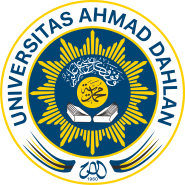 No. ..........................Hal	: Penunjukan Pembimbing KPAssalamualaikum wr. wb.Sehubungan dengan pengajuan proposal Kerja Praktek oleh mahasiswa Prodi Teknik Industri di bawah ini:Nama		:NIM		:Tempat KP	:Maka kami mengusulkan dosen pembimbing sebagai berikut:Nama Dosen	:Demikian surat penunjukan ini kami buat untuk dipergunakan sebagaimana mestinya.        Pengelola Kerja PraktekEndah Utami, S.T., M.T.NIY 60960145